(04 – 10 Января 2021)Проходит через Кубу караван для поддержки Революции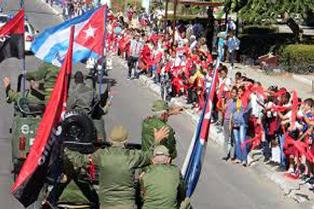 Гавана, 4 января. Переиздание исторического прохода "Каравана свободы" проводят из восточной части Кубы в Гавану для поддержки непрерывности революционного процесса, начавшегося 62 года назад на Карибском острове.Парад включает маршрут протяженностью тысячи километров, пройденный со 2 по 8 января 1959 года членами Повстанческой армии во главе с Фиделем Кастро, чтобы подтвердить победу над диктатурой Фульхенсио Батиста (1952-1959 гг.), объявив начало нового этапа преобразования.Караван, состоящий на этот раз из представителей нового поколения вместе с ветеранами-комбатантами, вышла 2 января из столицы до бывшей казармы "Монкада", военного бастиона тирании в Сантьяго-де-Куба, включая восточный город Баямо."Вчера члены каравана прибыли в город Ольгин, где получили приветствия от властей Коммунистической партии Кубы и правительства провинции, которые открыли работы, представляющие общественный интерес", сообщили местные СМИ.По словам организаторов каравана, на этот раз каждый этап пути ограничен выездом из городов в соответствии с медико-санитарными мерами, принятыми для борьбы с пандемией ковид-19. (Пренса Латина)Президент Диас-Канель против формулировки мягкого переворота на Кубе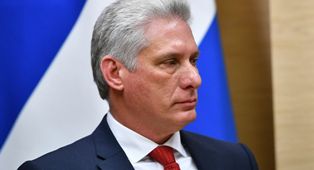 Гавана, 6 января. Президент Кубы Мигель Диас-Канель сегодня выступил с критикой формулировки мягкого переворота в стране как части "старого импортированного сценария с новыми актерами", - сказал он."Идеологи мягкого переворота: открытое общество на Кубе и контрреволюционная затея. Важно, чтобы люди знали об этом, чтобы их нельзя было обмануть или манипулировать ими", - написал президент в своем официальном аккаунте в Twitter.В другом послании глава государства осудил влияние манипуляций СМИ в этих политических целях."Нам срочно нужен план прямого действия всеми средствами массовой информации, чтобы выработать необходимые культурные антитела, которые за короткое время искоренят ядовитое влияние средств массовой информации и буржуазные способы манипулирования совестью", - сказал президент со ссылкой на мексиканского интеллектуала Фернандо Буойно Аббата.Недавний телевизионный материал, выпущенный кубинским телевидением, осудил участие американских организаций, таких как Фонд "Открытое общество" и Национальный фонд демократии (NED), в "бомбардировках" архипелага в Интернете.Согласно материалу, СМИ с якобы независимым финансированием постоянно опьяняют социальные сети информацией о Кубе.Они называют себя независимыми или альтернативными, но стоит пойти по пути финансирования, который их поощряет и ими управляет, чтобы выяснить, от кого они зависят и какой редакционной позиции они отвечают, говорится в сообщении цифрового канала RazonesdeCuba.Цель состоит в том, чтобы продвигать якобы независимые средства массовой информации для легитимации гегемонистского видения США демократии и свободы на острове.В связи с этим в материалах поясняется, что в отчете "Комиссии по содействию свободной Кубе" от июня 2004 года фиксируются основные подрывные линии в отношении острова, включая продвижение проектов прессы.Согласно материалам, организация ежегодно инвестирует 30 миллионов долларов в поддержку политических партий, союзов, неправительственных организаций и средств массовой информации, направленных против Кубы.Белый дом в последние 20 лет выделил более 500 миллионов долларов на подрывную деятельность на острове. (Пренса Латина)Кубинские банки снижают торговую наценку на приобретение валюты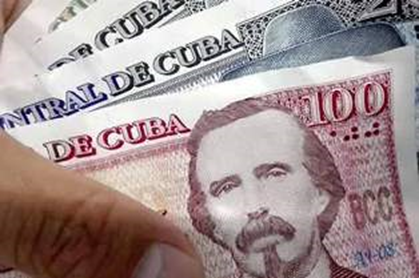 Гавана, 5 января. Банковские учреждения Кубы снизили коммерческую наценку на покупку и продажу наличной иностранной валюты, пояснила президент Центрального банка Марта Уилсон.Во время вчерашней телевизионной программы Круглый стол по национальному телевидению, она прокомментировала, как финансовая система адаптируется к денежной системе, процесс, который вступил в силу на острове 1 января с отменой кубинского конвертируемого песо (CUC).Также с того дня был установлен обменный курс 24 кубинских песо (CUP) за один доллар, но банк для своих операций, то есть наличными, реализовал коммерческую наценку в 2,08%.По её словам, на каждый доллар, который купит банк, он предоставит 23,50 песо, что дает клиенту выгоду, поскольку раньше он получал большую скидку в 2,75 % на каждую проданную единицу валюты.В случае тех, кто приходит обменять CUC на CUP, обменный курс остается на уровне 24 песо, сказала Марта.Кроме того, сообщила, что в декабре, после официального объявления о вступлении в силу так называемого постановления об Упорядочении, в стране участились финансовые операции. Только в банкоматах было совершено 15 миллионов операций, что намного больше, чем в предыдущие годы.Кроме того, в прошлом месяце банковские учреждения отвечали за выплату увеличенных пенсий и процедуры предоставления кредитов тем организациям, которые просили их авансировать часть заработной платы трудящимся.Денежно-кредитное регулирование, действующее с 2021 года, не только предусматривает исчезновение CUC и установление одного и того же обменного курса для физических и юридических лиц, но также включает отмену субсидий и необоснованных доплат, а также преобразование доходов.В первые дни года кубинцы приспосабливаются к этой новой реальности, с повышением их зарплаты, установлением новых цен в розничной торговле.В течение следующих шести месяцев платежи по-прежнему могут производиться в CUC, хотя получение этой валюты производится только в определенных центрах, что увеличивает присутствие граждан в банках.В этой ситуации эти учреждения будут предлагать свои услуги до 20:00 (по местному времени) и даже в воскресенье утром. (Пренса Латина)Куба применяет социальную защиту при денежном урегулировании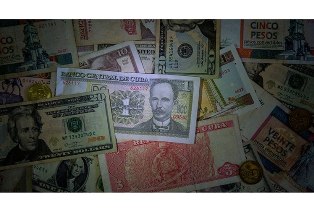 Гавана, 8 января. Социальная защита, особенно для наиболее уязвимых секторов, сегодня является приоритетом политики денежного урегулирования на Кубе, несмотря на отмену необоснованных доплат и чрезмерных субсидий.С 1 января эта сложная и трансцендентная экономическая трансформация идет полным ходом с валютно-обменным объединением и действиями, направленными на содействие обновлению экономической модели и необходимыми для выполнения других задач, изложенных в экономической и социальной стратегии острова.Как неоднократно заявляли правительство и партийные власти, все будет делаться с величайшей приверженностью к социальной справедливости, которая характерна для кубинской социалистической системы, с помощью нуждающимся людям, на что выделено 30 миллиардов песо.Указанная защита предполагает сохранение денежных пособий в сфере услуг и в натуральном выражении в рамках Системы социального обеспечения, утвержденной с 2009 года, и которые были изменены в рамках денежно-кредитного регулирования для предоставления и гарантии работникам, пенсионерам и их семьям.Речь идет о распределении того же богатства, но другим способом, что станет возможным благодаря реформе доходов, понимаемой под этим термином как заработная плата, пенсии, и социальная помощь.По этому поводу глава Постоянной комиссии по внедрению и развитию Руководящих принципов Коммунистической партии Кубы Марино Мурильо опубликовал в своем Twitter-аккаунте, что по состоянию на понедельник, 4 января, более миллиона 445 тысяч пенсионеров получили увеличенные пенсии.В дополнение к этому, более 12 тысяч семей, считающихся уязвимыми, получили экономическую защиту в соответствии с принципом, согласно которому на Кубе никто не останется без поддержки.Еще одним важным аспектом регулирования является поддержание продажи по ценам, субсидируемым государственным бюджетом, пищевых продуктов для детей, таких как компот, молоко и мясо, решение, которым пользуются более миллиона 55 тысяч детей в возрасте до 13 лет.Такое положение также распространяется на медицинские диеты из мяса и молока, которые составляют один миллион 335 тысяч, и другие, предоставляемые людям, страдающим хроническими заболеваниями, беременным женщинам, детям с непереносимостью лактозы и хроническими заболеваниями.Трансцендентным для страны будет обеспечение того, чтобы работа стала основным источником богатства и дохода для экономически активных сил, и это намерение становится все более эффективным, поскольку за последние 20 дней было зарегистрировано более 29 тысяч заявлений о приеме на работу.В этом смысле Мурильо подтвердил, что страна должна создавать больше рабочих мест в производственном секторе, потому что именно они напрямую связаны с созданием нового богатства, из которых только 17 000 уже предложены в кубинской столице.Кроме того, одним из вариантов является то, что пригодные для работы люди могут присоединиться к рынку труда, что очень важно для населения, которое стареет с каждым днем, учитывая, что ожидаемая продолжительность жизни кубинцев увеличивается и, следовательно, увеличивается обязанность для трудоспособного населения. (Пренса Латина)Куба за справедливость и искоренение расизмаГавана, 6 января. Президент Кубы Мигель Диас-Канель сегодня подтвердил обязательства страны перед искоренением расизма, что является приоритетом в программе работы правительства.В сообщении, опубликованном в Твиттере, президент назвал эту тенденцию пережитком, который необходимо стереть в стране при поддержке Национальной программы борьбы с расизмом и расовой дискриминацией."Пережиток, который мы должны устранить в нашем справедливом и свободном обществе. У нас есть государственная программа для достижения этой цели", - написал он.Глава государства сопроводил свое послание статьей кубинского интеллектуала Мигеля Барнета, опубликованной в среду в газете "Гранма", в которой подчеркивается необходимость более инклюзивной и непредвзятой культуры как основной цели кубинского социального проекта."Искоренение расистских настроений по отношению к черным - задача не только психологов. "Необходимо исследовать культуры африканских народов, которые оставили Кубе безмерное космогоническое и художественное сокровище", - отмечается в тексте."Важно стереть в подсознании предрассудки, в которых таятся расовые различия", - добавляет он.С ноября 2019 года Совет министров Кубы одобрил Национальную программу борьбы с расизмом и расовой дискриминацией, которую возглавляет сам президент.Среди задач инициатива предполагает выявление причин, способствующих расовой дискриминации, и диагностику возможных действий, которые необходимо предпринять в зависимости от территории, местности, отрасли экономики и общества.Планирует распространять африканское историко-культурное наследие и кубинское культурное разнообразие, способствуя организованным общественным дебатам по расовым проблемам в политических, массовых и общественных организациях, а также их присутствию в средствах массовой информации. (Пренса Латина)Научные соглашения по продвижению производства продуктов питания на Кубе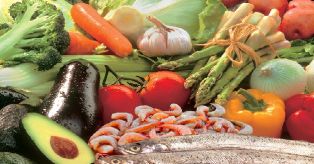 Камагуэй, Куба, 5 января. Производство продуктов питания на научной основе и соглашения с иностранными учреждениями, такими как Совет фламандских университетов Бельгии (VLIR-UOS), остаются сегодня основными предпосылками на 2021 год в этом кубинском регионе.Среди образовательных центров в этой провинции, расположенных примерно в 547 км к востоку от Гаваны, выделяется Университет Камагуэй, факультет сельскохозяйственных наук которого работает вместе с Министерством науки, технологий и окружающей среды.В самой большой провинции Кубы площадью более 16 тысяч квадратных километров, имеющей самые давние в стране животноводческие традиции, в 2021 году реализуются проекты, которые будут способствовать применению технологий, ускоряющих процессы животноводства.Только в 2020 году Центр генной инженерии и биотехнологии (CIGB) в этой провинции сосредоточился на программах получения биопродуктов для улучшения сельского хозяйства страны.В беседе с корреспондентом агентства Пренса Латина, директор CIGB Немезио Гонсалес упомянул о производственном процессе HeberNem, экологического бионематицида, который способствует росту сельскохозяйственных культур, разработанных на этой территории.Инновации и исследовательская деятельность вносят значительный вклад в сельское хозяйство и пищевую промышленность, улучшая и увеличивая производство.В дополнение к продовольственной безопасности страны, одной из важнейших задач в государственных делах Кубы, Рыболовная компания Камагуэй и Бизнес-группа по развитию креветок продвигают экспортные товары и их коммерциализацию на внутреннем рынке.Программы по охране здоровья и благополучия животных, производство лекарств, таких как Gavac, в дополнение к другим для борьбы с вредителями при выращивании риса, в основном с советом специалистов из Вьетнама, также дополняют научную повестку дня Кубы. (Пренса Латина)Открывается в столице Кубы Музей рома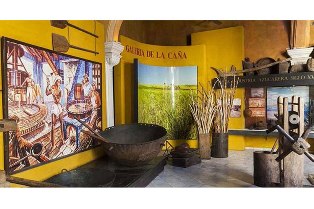 Гавана, 7 января. Сегодня представители компании Havana Club International S.A. подтвердили открытие Музея рома в Гаване, учреждение, которое информирует и продает основной спиртной продукт Кубы.Расположенный на Авенида-дель-Пуэрто, этот музей находится в центре внимания многих путешественников, особенно тех, кто прибывает из Европы, где большой спрос на Havana Club.С 4 января этого года популярный музей снова принимал посетителей в рамках строгих санитарно-гигиенических мер, направленных на борьбу с распространением пандемии ковид-19.Havana Club Internacional на своем веб-сайте освещает мероприятия, которые проводятся в этом месте, включая дегустации Havana Club Añejo 3 años, Havana Club 7 anños и Havana Club Selección de Maestros.Кроме того, они организуют коктейльные мастерские, дегустации элитных продуктов.Глава коммерческого отдела Музея рома Havana Club Гретель Пердомо отметила, что экскурсия для посетителей запланирована каждые 10 минут, чтобы избежать скопления людей.Для таких посещений всегда требуется гид и максимум 15 человек, помимо измерения температуры посетителей и наличия музея гигиенических станций для дезинфекции рук.Добавила, что сотрудники музея носят защитные маски и маски, которые также должны носить посетители.Знаки с инструкциями, которым необходимо следовать, появляются повсюду.Этот музей, который был открыт два десятилетия назад в марте, ежегодно он принимает путешественников из Франции, Германии, Южной Кореи, Китая, Японии, среди других стран.Фирма Havana Club International S.A. представляет собой совместное предприятие французской Pernod Ricard и местного Cuba Ron, созданное в 1993 году и успешно реализованное в мире этого кубинского рома. (Пренса Латина)Кубинские эксперты расследуют последствия пандемии в почкахГавана, 4 января. Многопрофильная группа из Кубы проводит расследование о последствиях, вызванных пандемией ковид-19 в почечной системе.В исследовании приняли участие более 40 экспертов из Института нефрологии и Учебной клинической хирургической больницы имени Сальвадора Альенде."Изучение основано на международной информации, указывающей на признаки почечных изменений у активных пациентов, которые приводят к острому заболеванию почек, требующему заместительного лечения", подтвердил руководитель группы Рауль Эррера.По его словам, вирус использует кровоток для распространения, а почки - один из наиболее васкуляризованных органов тела, поскольку кровь проходит через них.Эррера указал, что есть и другие общие элементы, которые совпадают с полиорганной недостаточностью, что влияет на организм с повреждением почек, таких как инфекции, нефротоксические препараты, состояния артериальной гипотензии, повреждение мышц, выброс вредных белков, среди других факторов.На основании вышеизложенного, - сказал специалист, - ведется расследование с выборкой бессимптомных, легких, тяжелых, критических и умерших пациентов.Предварительные результаты показывают, что необходимо позаботиться о себе, прежде всего, чтобы не заболеть, потому что в случае заражения могут возникнуть последствия.У многих пациентов, прошедших активную фазу заболевания, спустя несколько месяцев сохраняются симптомы, включая боль в суставах, потерю запаха и вкуса, нарушения памяти, среди других последствий, для чего необходимо медицинское наблюдение и изменение стиля жизни, так как есть склонность к развитию других заболеваний. (Пренса Латина)Куба начнет применять Назальферон путешественникам и их родственникам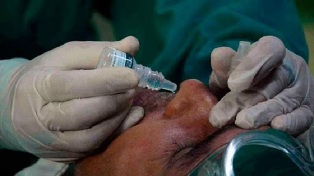 Гавана, 8 января. Куба начнет применять Назальферон, препарат местной биотехнологической индустрии, путешественникам и их семьям, чтобы предотвратить репликацию вируса SARS-CoV-2, вызывающего Covid-19, и укрепить иммунную систему.Как сообщалось на заседании провинциального совета обороны Гаваны, применение этого лекарства в каплях будет первоначально применяться в муниципалитетах Бойерос и Диез-де-Октубре, и позднее будет распространено на остальную часть столицы.Директор по науке и технологическим инновациям Министерства здравоохранения Илеана Моралес пояснила, что одна капля назначается утром, а другая - ночью в течение 5-10 дней.Указала, что сожители должны начать лечение за три дня до прибытия путешественника в их дом.Назальферон представляет собой рекомбинантный человеческий IFN-альфа-2b-препарат для назального введения, который благодаря иммуномодулирующим и противовирусным свойствам IFN-альфа обеспечивает защиту от воздействия SARS-CoV-2.Специалисты утверждают, что он предотвращает репликацию этого вируса и изменяет количество колоний, присутствующих в организме. Он также укрепляет иммунную систему и гарантирует, что если человек заразится патогеном, у него не появятся серьезные симптомы, добавляют эксперты.Данные Кубинской академии наук показывают, что до 17 августа 241 медицинский работник и 1010 уязвимых людей (пожилые люди и с сопутствующими заболеваниями или косвенным воздействием вируса) лечились этим препаратом.В последние недели органы здравоохранения Кубы предупредили об увеличении числа людей с диагнозом Covid-19 и пациентов, поступающих в реанимацию из-за осложнений, связанных с этим заболеванием.Они настаивают на том, что нынешняя ситуация перед лицом пандемии очень сложна, поэтому они вновь подчеркивают важность самоответственности и неукоснительного соблюдения мер защиты. (Пренса Латина)Куба принимает новые меры по снижению пика инфицирования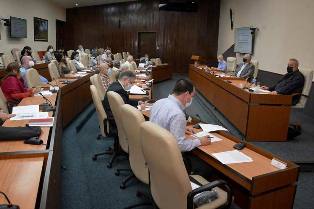 Гавана, 9 января. Правительство Кубы одобрило новые меры по снижению пика заражения КОВИД-19, что включает отмену этапов стадии выздоровления в нескольких провинциях и муниципалитетах страны.На заседании временной рабочей группы по противодействию и борьбе с пандемией, возглавляемой президентом Мигелем Диас-Канелем, было решено вернуть Гавану из фазы III восстановительного этапа в I.По сообщениям национального телевидения, этот город, в 15 муниципалитетах которого присутствует вирус, может вернуться к сценарию ограниченной из-за автохтонной передачи болезни.Совет обороны провинции этой столицы представил на заседании предложение о действиях, которые должны быть реализованы в ближайшие дни, предусматривая закрытие некоторых мероприятий и строгое применение Декрета 14, устанавливающего наказание за нарушения гигиены и санитарных мер.Согласно отчету, провинции Сантьяго-де-Куба, которые находились на фазе III, перейдут в фазу II; и Гуантанамо, продвигавшийся в нормализации. Аналогичные меры будут приняты различными муниципалитетами на этих территориях.Точно так же отступают на низшую фазу провинции Вилья-Клара, Матансас, Маябеке и Артемиса, а также некоторые их муниципалитеты. Между тем, в Лас-Тунас и Камагуэй предупредили об увеличении случаев заболевания КОВИД-19 в последние дни.В этом контексте премьер-министр Мануэль Марреро поручил губернаторам этих территорий пересмотреть планы и принять меры, соответствующие каждому из этих этапов, чтобы неукоснительно принять меры, пока ситуация не стабилизируется.В эту пятницу Куба сообщила о 344 новых пациентах с КОВИД-19, рекордное количество подтвержденных за один день с начала болезни в марте, сложная эпидемиологическая ситуация, обусловленная увеличением въезда путешественников в страну и праздничными мероприятиями в последние дни. (Пренса Латина)Куба подтверждает обязательство перед Движением неприсоединившихся стран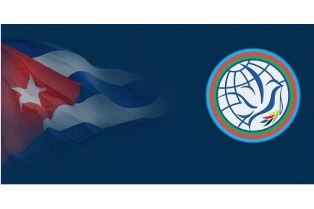 Гавана, 7 января. Министр иностранных дел Кубы Бруно Родригес подтвердил обязательство Карибского острова перед принципам многосторонности и Движением неприсоединившихся стран (МНОАЛ).В сообщении, опубликованном в социальных сетях, Родригес признал отказ этого органа от принудительных мер, которые препятствуют Кубе эффективную борьбу с пандемией ковид-19.Подчеркнул продвижение со стороны МНОАЛ солидарности и международного сотрудничества."В 2020 году Cuba поддержала Движение, подтвердив обязательство неприсоединения и многосторонности", написал глава отдела международных отношений.В октябре 2020 года министр иностранных дел Кубы защищал в рамках группы законное право стран-членов на развитие, ограниченное применением односторонних принудительных мер."Санкции применяются, когда глобальная экономическая ситуация стала критической, что усугубляет разрушительные последствия пандемии ковид-19, наибольшее бремя которой ложится на слаборазвитые страны", осудил он во время министерской встречи блока, созванной виртуально в Организации Объединенных Наций (ООН).Добавил, что МНОАЛ, главный механизм политического согласия в странах Юга, должен взять на себя решающую роль в защите требований наших народов."После 65 лет принятия Бандунгских принципов, положивших начало блоку, они остаются в полной силе и имеют большое значение в условиях все более опасного международного сценария", заверил он.Движение неприсоединившихся стран, созданное в 1961 году, состоит из большинства государств и членов ООН. (Пренса Латина)Куба отвергает вандализм в Конгрессе США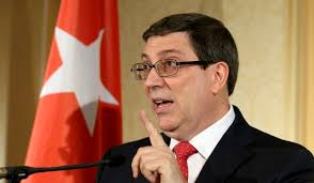 Гавана, 8 января. Министр иностранных дел Кубы Бруно Родригес отверг события вандализма, произошедшие на днях в Соединенных Штатах, когда сторонники президента Дональда Трампа старались помешать Конгрессу признать победу Джо Байдена на выборах.В своем официальном аккаунте в Twitter глава дипломатии написал вчера: «Мы отвергаем серьезные акты насилия и вандализма, которые произошли в Конгрессе Соединенных Штатов».Такие события являются «выражением кризиса системы и результатом длительного периода изоляции, манипуляций, политической безответственности и разжигания ненависти», - пишет он.В другом твите он сослался на то, что нарушение конституционного порядка и неуважение к институтам, продвигаемым Трампом для аннулирования воли избирателей, воспроизводят «постыдные методы», используемые этой страной против остального мира.Сторонники Трампа в тот день штурмовали Национальный Капитолий, откуда вынудили эвакуировать законодателей и вице-президента Майка Пенса, который вел сессию по официальной аттестации демократа Байдена.Ранее действующий президент призывал своих избирателей продемонстрировать и не признавать победу Байдена, аргументируя это тем, что выборы были сфальсифицированы.В результате этих событий законодатели Северной Америки просят отстранить уходящего президента от должности посредством поправки 25 к Конституции или путем политического судебного разбирательства.В то же время социальные сети Twitter, Facebook и Instagram заблокировали сайты магната.Вчера Конгресс утвердил демократа в качестве нового президента северной страны, получив в общей сложности 306 голосов выборщиков (из 270 необходимых), который вступит в должность президента 20 января.В четверг Трамп подтвердил окончание своего срока в Овальном кабинете и пообещал, что произойдет «упорядоченная передача власти».В результате беспорядков 6 января погибли четыре человека, в том числе женщина, застреленная полицией; остальные получили неотложную медицинскую помощь.По сообщениям прессы, пострадали 14 полицейских и 52 арестованы.События имели широкий международный резонанс и, по мнению специалистов, продемонстрировали модель демократии англосаксонской страны.По мнению президента культурного учреждения «Дом Америки» Абеля Прието «зрелище, которое Соединенные Штаты предложили миру, является примером упадочного и чудовищного характера этой яко бы « демократической»системы. (Пренса Латина)Лопес Обрадор благодарит Кубу за отправку врачей в Мексику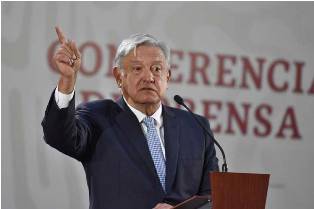 Мехико, 8 января. Президент Мексики Андрес Мануэль Лопес Обрадор поблагодарил правительство Кубы за отправку около 500 врачей и медсестер для борьбы с пандемией Covid-19.На вчерашней утренней пресс-конференции в Национальном дворце президент затронул этот вопрос, отвечая на вопрос о значительном росте заболеваемости Covid-19 в стране, особенно в мексиканской столице. Он сказал, что кубинские врачи и медсестры помогают достижению поставленной нами цели по спасению жизней, и для этого нам нужны специалисты в области здравоохранения, поэтому мы увеличиваем количество стипендий по специальностям, в которых Мексика испытывает дефицит. Сообщил, что часть из 500 врачей на Кубе находятся в военных госпиталях, где для этой цели было расширено пространство, и мы наблюдаем с помощью ВМФ и вооруженных сил за ситуацией в Мехико. Он заверил, что доходы врачей по специальностям будут расти и, как мы уже говорили, мы будем оказывать им поддержку и стипендии для обучения за рубежом и подготовки специалистов. Мы рассчитываем, - пояснил он, - что у нас будет около 30 тысяч врачей со стипендиями по специальностям, потому что такого не может повториться, то, что было сделано с подготовкой медицинских работников, аморально. Он осудил то, что привело к приватизации здравоохранения, которому не было выделено достаточных ресурсов, и они даже не позволили молодым людям начать медицинскую карьеру, оправдывая это ложными аргументами. В качестве примера ненадежности медицинского учреждения в Мексике он привел случай с новой больницей Института социального обеспечения вместимостью более 300 коек, оснащенной всем необходимым, но у нас нет врачей или специалистов. То есть у нас есть оборудование, современная больница, но нет персонала. Он рассказал, что каждый день вызывают туда тех, кто хочет работать, и теперь мы используем его для лечения Covid-19, но нам удалось ввести в работу только 120 коек из 300 из-за отсутствия врачей общего и специализированного профиля. Такова реальность, нам очень помогли секретариаты обороны и военно-морского флота, которые теперь подкреплены 500 врачами с Кубы, сказал он. (Пренса Латина)Сенат Пакистана за расширение отношений с КубойИсламабад, 8 января (Пренса Латина) Вице-президент сената Пакистана Салим Мандвивалла выразил заинтересованность страны Южной Азии в укреплении парламентских и торгово-экономических отношений с Кубой, сообщил сегодня дипломатический источник.Мандвивалла принял кубинского посла Габриэля Тиля по окончании его пятилетней миссии в Пакистане. Обе стороны высказались за укрепление двусторонних отношений, в частности, связей между Сенатом Пакистана и Национальной ассамблеей народной власти Кубы.Они также передали намерение укреплять торгово-экономические отношения, аспекты, которые можно будет проанализировать, когда санитарные условия из-за текущей пандемии КОВИД-19 позволят им посетить карибскую страну.Посол острова в Пакистане согласился с Мандвиваллой в необходимости расширения парламентских и торгово-экономических связей на благо народов обеих стран.Куба и Пакистан поддерживают дипломатические отношения с 1955 года, которые укрепились после землетрясения, поразившего южно-азиатскую страну в 2005 году. Тогда контингент кубинских врачей оказал солидарную помощь в регионе Кашмир. (Пренса Латина)Президент Кубы благодарит китайский народ и правительство за солидарность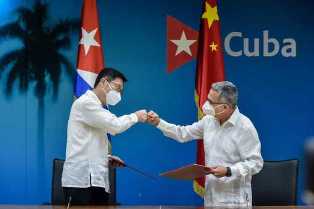 Гавана, 9 января. Президент Кубы Мигель Диас-Канель сегодня поблагодарил китайский народ и правительство за их солидарность в связи с недавней передачей острову 38 аппаратов искусственной вентиляции легких.В Твиттере президент написал: "Китай пожертвовал Кубе 38 аппаратов искусственной вентиляции легких. Наша благодарность (…) за их неизменную солидарность и верную дружбу".Накануне первый заместитель министра иностранных дел Марселино Медина и посол азиатского государства на крупнейшем из Антильских островов Чэнь Си подписали акт о передаче пожертвования.30 портативных аппаратов ИВЛ и восемь инвазивных механических аппаратов внесут свой вклад в борьбу с пандемией КОВИД-19 за счет укрепления служб интенсивной терапии.Министр иностранных дел Кубы Бруно Родригес назвал пожертвование новым выражением тесной дружбы и солидарности между двумя странами.Между тем, Чен Си подтвердил волю Китая и дальше поддерживать Карибский остров в борьбе с коронавирусом SARS-CoV-2, который вызывает КОВИД-19.С начала чрезвычайной ситуации в области здравоохранения Куба получила несколько пожертвований из Китая с партиями масок, средств защиты и медикаментов.Гавана и Пекин установили дипломатические отношения 28 сентября 1960 года, и сегодня они сотрудничают в секторах экономики, торговли, здравоохранения, образования, промышленности, сельского хозяйства, телекоммуникаций, науки и биотехнологий. (Пренса Латина)Экономическая и торговая блокада США против КубыВо Франции считают приоритетной борьбу с блокадой Кубы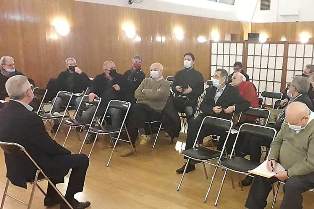 Париж, 9 января. Представители групп солидарности с Кубой во Франции во время встречи с послом острова Элио Родригесом назвали борьбу с экономической, торговой и финансовой блокадой США в качестве приоритета в 2021 году.Руководители ассоциаций, профсоюзные деятели, парламентарии и граждане вновь заявили о поддержке крупнейшего из Антильских островов перед лицом стоящих перед страной проблем, из-за усиления блокады, введенной Вашингтоном шесть десятилетий назад, и борьбы с пандемией.В этой связи они заявили, что в только что начавшемся году они будут координировать новые действия в поддержку кубинской революции и распространять правду о борьбе народа карибской страны за свою независимость и суверенитет.Посол Родригес проинформировал участников встречи о ситуации на острове и стоящих перед ней проблемах, таких как борьба с пандемией и достижения ученых в разработке четырех проектов вакцины для нейтрализации коронавируса SARS-CoV-2.Предложил членам французской группы солидарности информацию о процессе денежно-кредитной координации, валютного регулирования и рост заработной платы, который начался с 1 января. (Пренса Латина)ГлавноеНовости о коронавирусеМеждународные отношения